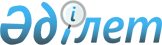 О внесении изменения в решение акима Кенестуского сельского округа от 16 июня 2008 года № 7 "Елді мекендердің көшелеріне атау беру туралы"Решение акима Кенестуского сельского округа Темирского района Актюбинской области от 5 апреля 2017 года № 10. Зарегистрировано Департаментом юстиции Актюбинской области 13 апреля 2017 года № 5437      В соответствии со статьей 35 Закона Республики Казахстан от 23 января 2001 года "О местном государственном управлении и самоуправлении в Республики Казахстан", Закона Республики Казахстан от 9 февраля 2009 года "О внесении изменений и дополнений в некоторые законодательные акты Республики Казахстан по вопросам местного государственного управления и самоуправления", аким Кенестуского сельского округа РЕШИЛ:

      1. Внести в решение акима Кенестуского сельского округа на казахском языке от 16 июня 2008 года № 7 "Елді мекендердің көшелеріне атау беру туралы" (зарегистрированное в Реестре государственной регистрации нормативных правовых актов № 3-10-72, опубликованное 23 июля 2008 года в газете "Темір") следующее изменение:

      в преамбуле решения на казахском языке слова "Қазақстан Республикасындағы жергілікті мемлекеттік басқару туралы" заменить словами "Қазақстан Республикасындағы жергілікті мемлекеттік басқару және өзін-өзі басқару туралы".

      2. Настоящее решение вводится в действие по истечении десяти календарных дней после его первого официального опубликования.


					© 2012. РГП на ПХВ «Институт законодательства и правовой информации Республики Казахстан» Министерства юстиции Республики Казахстан
				
      Аким Кенестуского сельского округа

С. Туранов
